ОБЩИЕ СВЕДЕНИЯ 	Учебная дисциплина «Технические средства в производствах легкой промышленности» изучается в восьмом семестре. 	Курсовая работа/Курсовой проект – не предусмотрены.	1.1. Форма промежуточной аттестации: 		- зачет.	1.2. Место учебной дисциплины/учебного модуля в структуре ОПОПУчебная дисциплина «Технические средства в производствах легкой промышленности» относится к части, формируемой участниками образовательных отношений.Основой для освоения дисциплины «Технические средства в производствах легкой промышленности» являются результаты обучения по предшествующим дисциплинам:            - «Инженерная графика»,             - «Математический анализ»,              - «Физика»,               - «Теоретическая механика»,             - «Технические средства автоматизации»,             - «Системы автоматизированного управления», Результаты обучения по учебной дисциплине «Технические средства в производствах легкой промышленности», используются при изучении следующих дисциплин и прохождения практик:- Технические средства автоматизации; -  Технологические процессы и системы автоматизации швейного производства;-  Системы автоматизированного проектирования швейных изделий;- Прикладная механика;-  Механика;- Производственная практика. Технологическая (проектно-технологическая) практика;- Производственная практика. Преддипломная практика.ЦЕЛИ И ПЛАНИРУЕМЫЕ РЕЗУЛЬТАТЫ ОБУЧЕНИЯ ПО ДИСЦИПЛИНЕ ОСНОВЫ МАШИНОВЕДЕНИЯ ШВЕЙНОГО ПРОИЗВОДСТВАЦелями освоения дисциплины «Технические средства в производствах легкой промышленности» являются: - изучение устройства и назначения технологического оборудования швейного и раскройного производства;- приобретение навыков квалифицированно подходить к выбору оборудования и применению технологической оснастки рабочих мест;- формирование знаний о современном парке оборудования различных производств швейной промышленности, об условиях его применения, эксплуатации, технического обслуживания и ремонта;- изучение технологических возможностей  производителей швейного оборудования  зарубежных фирм.Результатом обучения по дисциплине «Технические средства в производствах легкой промышленности»  является овладение обучающимися знаниями, умениями, навыками и опытом деятельности, характеризующими процесс формирования компетенций и обеспечивающими достижение планируемых результатов освоения дисциплины «Технические средства в производствах легкой промышленности».2.1. Формируемые компетенции, индикаторы достижения компетенций, соотнесённые с планируемыми результатами обучения по дисциплине «Технические средства в производствах легкой промышленности» 3. СТРУКТУРА И СОДЕРЖАНИЕ УЧЕБНОЙ ДИСЦИПЛИНЫ              ОСНОВЫ МАШИНОВЕДЕНИЯ ШВЕЙНОГО ПРОИЗВОДСТВАОбщая трудоёмкость учебной дисциплины «Технические средства в производствах легкой промышленности» по учебному плану составляет:3.1. Структура учебной дисциплины «Технические средства в производствах легкой промышленности»  для обучающихся по видам занятий (очная форма обучения)3.2. Структура учебной дисциплины «Технические средства в производствах легкой промышленности » для обучающихся по разделам и темам дисциплины: (очная форма обучения)3.3. Краткое содержание учебной дисциплины «Технические средства в производствах легкой промышленности »3.4. Организация самостоятельной работы обучающихсяСамостоятельная работа студента – обязательная часть образовательного процесса, направленная на развитие готовности к профессиональному и личностному самообразованию, на проектирование дальнейшего образовательного маршрута и профессиональной карьеры.Самостоятельная работа обучающихся по дисциплине организована как совокупность аудиторных и внеаудиторных занятий и работ, обеспечивающих успешное освоение дисциплины. Аудиторная самостоятельная работа обучающихся по дисциплине выполняется на учебных занятиях под руководством преподавателя и по его заданию. Аудиторная самостоятельная работа обучающихся входит в общий объем времени, отведенного учебным планом на аудиторную работу, и регламентируется расписанием учебных занятий. Внеаудиторная самостоятельная работа обучающихся – планируемая учебная, научно-исследовательская, практическая работа обучающихся, выполняемая во внеаудиторное время по заданию и при методическом руководстве преподавателя, но без его непосредственного участия, расписанием учебных занятий не регламентируется.Внеаудиторная самостоятельная работа обучающихся включает в себя:- подготовку к лекциям, лабораторным работам, зачетам, экзаменам;- изучение учебных пособий;- изучение разделов/тем, не выносимых на лекции и лабораторные работы;- проведение исследовательских работ;- изучение теоретического и практического материала по рекомендованным источникам;- подготовка к выполнению лабораторных работ и отчетов по ним;- выполнение домашних заданий;- подготовка к контрольной работе;- выполнение индивидуальных заданий;- подготовка к промежуточной аттестации в течение семестра;- создание наглядных пособий, презентаций по изучаемым темам и др.Самостоятельная работа обучающихся с участием преподавателя в форме иной контактной работы предусматривает групповую и (или) индивидуальную работу с обучающимися и включает в себя:- проведение индивидуальных и групповых консультаций по отдельным темам/разделам дисциплины;- проведение консультаций перед экзаменом по необходимости.Перечень разделов/тем/, полностью или частично отнесенных на самостоятельное изучение с последующим контролем:4. РЕЗУЛЬТАТЫ ОБУЧЕНИЯ ПО ДИСЦИПЛИНЕ ТЕХНИЧЕСКИЕ СРЕДСТВА В ПРОИЗВОДСТВАХ ЛЕГКОЙ ПРОМЫШЛЕННОСТИ, КРИТЕРИИ ОЦЕНКИ УРОВНЯ СФОРМИРОВАННОСТИ КОМПЕТЕНЦИЙ, СИСТЕМА И ШКАЛА ОЦЕНИВАНИЯ4.1. Соотнесение планируемых результатов обучения с уровнями сформированности компетенции(й).5. ОЦЕНОЧНЫЕ СРЕДСТВА ДЛЯ ТЕКУЩЕГО КОНТРОЛЯ УСПЕВАЕМОСТИ И ПРОМЕЖУТОЧНОЙ АТТЕСТАЦИИ, ВКЛЮЧАЯ САМОСТОЯТЕЛЬНУЮ РАБОТУ ОБУЧАЮЩИХСЯ5.1. При проведении контроля самостоятельной работы обучающихся, текущего контроля и промежуточной аттестации по учебной дисциплине «Основы машиноведения швейного производства» проверяется уровень сформированности у обучающихся компетенций и запланированных результатов обучения по дисциплине «Технические средства в производствах легкой промышленности», указанных в разделе 2 настоящей программы.5.2. Критерии, шкалы оценивания текущего контроля успеваемости:5.3. Промежуточная аттестация:5.4. Критерии, шкалы оценивания промежуточной аттестации учебной дисциплины:5.5. Система оценивания результатов текущего контроля и промежуточной аттестации.Оценка по дисциплине «Технические средства в производствах легкой промышленности» выставляется обучающемуся с учётом результатов текущей и промежуточной аттестации.Полученный совокупный результат конвертируется в пятибалльную систему оценок в соответствии с таблицей:6. ОБРАЗОВАТЕЛЬНЫЕ ТЕХНОЛОГИИРеализация программы предусматривает использование в процессе обучения следующих образовательных технологий:- традиционных лекций (устное систематическое и последовательное изложение материала по какой-либо проблеме, теме вопроса и т.п. Обучающийся воспринимает, осознает и конспектирует информацию. Конспект является продуктом мышления обучающегося. Целью традиционной лекции является подача обучающимся современных, целостных, взаимосвязанных знаний, уровень которых определяется целевой установкой к каждой конкретной проблеме или теме.);- проблемных лекций (лекция начинается с вопросов или с постановки проблемы, которую в ходе изложения материала необходимо решить, скрытая в них проблема требует не однотипного решения. Целью проблемной лекции является усвоение студентами теоретических знаний, развитие теоретического мышления; формирование познавательного интереса к содержанию учебного предмета и профессиональной мотивации);- лекций-бесед, групповых дискуссий (лекция-беседа или «диалог с аудиторией»     предполагает непосредственный контакт преподавателя с обучающимся. В основе лекции-беседы лежит диалогическая деятельность, что представляет собой наиболее простую форму активного вовлечения студентов в учебный процесс. Диалог требует постоянного умственного напряжения, мыслительной активности);- анализ ситуаций и имитационных моделей;- поиск и обработка информации с использованием информационно-телекоммуникационной сети Интернет;- дистанционные образовательные технологии;- просмотр учебных фильмов с их последующим анализом;- использование видеоматериалов и наглядных пособий;- обучение в сотрудничестве (командная, групповая работа).7. ПРАКТИЧЕСКАЯ ПОДГОТОВКАПрактическая подготовка в рамках учебной дисциплины «Основы машиноведения швейного производства» реализуется при проведении лекций, лабораторных работ и иных аналогичных видов учебной деятельности, предусматривающих участие обучающихся в выполнении отдельных элементов работ, связанных с будущей профессиональной деятельностью. Занятия лекционного типа предусматривают передачу учебной информации, необходимой для последующего выполнения лабораторных работ.Лабораторные работы являются одним из основных звеньев изучения дисциплины. При выполнении лабораторных работ студент закрепляет и углубляет знания, полученные на лекциях и в ходе самостоятельной подготовки, приобретает навыки практической работы, обработки общей и специальной информации.ОРГАНИЗАЦИЯ ОБРАЗОВАТЕЛЬНОГО ПРОЦЕССА ДЛЯ ЛИЦ С ОГРАНИЧЕННЫМИ ВОЗМОЖНОСТЯМИ ЗДОРОВЬЯПри обучении лиц с ограниченными возможностями здоровья и инвалидов используются подходы, способствующие созданию безбарьерной образовательной среды: технологии дифференциации и индивидуального обучения, применение соответствующих методик по работе с инвалидами, использование средств дистанционного общения, проведение дополнительных индивидуальных консультаций по изучаемым теоретическим вопросам и практическим занятиям, оказание помощи при подготовке к промежуточной аттестации.При необходимости рабочая программа дисциплины может быть адаптирована для обеспечения образовательного процесса лицам с ограниченными возможностями здоровья, в том числе для дистанционного обучения.Учебные и контрольно-измерительные материалы представляются в формах, доступных для изучения студентами с особыми образовательными потребностями с учетом нозологических групп инвалидов:Для подготовки к ответу на практическом занятии, студентам с ограниченными возможностями здоровья среднее время увеличивается по сравнению со средним временем подготовки обычного студента.Для студентов с инвалидностью или с ограниченными возможностями здоровья форма проведения текущей и промежуточной аттестации устанавливается с учетом индивидуальных психофизических особенностей (устно, письменно на бумаге, письменно на компьютере, в форме тестирования и т.п.). Промежуточная аттестация по дисциплине может проводиться в несколько этапов в форме рубежного контроля по завершению изучения отдельных тем дисциплины. При необходимости студенту предоставляется дополнительное время для подготовки ответа на зачете или экзамене.Для осуществления процедур текущего контроля успеваемости и промежуточной аттестации обучающихся создаются, при необходимости, фонды оценочных средств, адаптированные для лиц с ограниченными возможностями здоровья и позволяющие оценить достижение ими запланированных в основной образовательной программе результатов обучения и уровень сформированности всех компетенций, заявленных в образовательной программе.8. МАТЕРИАЛЬНО-ТЕХНИЧЕСКОЕ ОБЕСПЕЧЕНИЕ ДИСЦИПЛИНЫ МАТЕРИАЛОВЕДЕНИЕ ЛЕГКОЙ ПРОМЫШЛЕННОСТИХарактеристика материально-технического обеспечения дисциплины Технические средства в производствах легкой промышленности» составляется в соответствии с требованиями ФГОС ВО. Материально-техническое обеспечение дисциплины «Технические средства в производствах легкой промышленности» при обучении с использованием традиционных технологий обучения.Материально-техническое обеспечение учебной дисциплины «Технические средства в производствах легкой промышленности» при обучении с использованием дистанционных образовательных технологий (по необходимости).Технологическое обеспечение реализации учебной дисциплины «Основы машиноведения швейного производства» осуществляется с использованием элементов электронной информационно-образовательной среды университета.9. УЧЕБНО-МЕТОДИЧЕСКОЕ И ИНФОРМАЦИОННОЕ ОБЕСПЕЧЕНИЕ УЧЕБНОЙ ДИСЦИПЛИНЫ ТЕХНИЧЕСКИЕ СРЕДСТВА В ПРОИЗВОДСТВАХ ЛЕГКОЙ ПРОМЫШЛЕННОСТИ10. ИНФОРМАЦИОННОЕ ОБЕСПЕЧЕНИЕ УЧЕБНОГО ПРОЦЕССА10.1 Ресурсы электронной библиотеки, информационно-справочные системы и профессиональные базы данных:Информация об используемых ресурсах составляется в соответствии с Приложением 3 к ОПОП ВО.10.2. Перечень программного обеспечения Перечень используемого программного обеспечения с реквизитами подтверждающих документов составляется в соответствии с Приложением № 2 к ОПОП ВО.ЛИСТ УЧЕТА ОБНОВЛЕНИЙ РАБОЧЕЙ ПРОГРАММЫ УЧЕБНОЙ ДИСЦИПЛИНЫ Основы машиноведения швейного производства В рабочую программу учебной дисциплины «Основы машиноведения швейного производства » внесены изменения/обновления и утверждены на заседании кафедры:Министерство науки и высшего образования Российской ФедерацииФедеральное государственное бюджетное образовательное учреждениевысшего образования«Российский государственный университет им. А.Н. Косыгина(Технологии. Дизайн. Искусство)»Технологический институт легкой промышленности Кафедра Технологические машины и мехатронные системыРАБОЧАЯ ПРОГРАММАУЧЕБНОЙ ДИСЦИПЛИНЫ ТЕХНИЧЕСКИЕ СРЕДСТВА В ПРОИЗВОДСТВАХ ЛЕГКОЙ ПРОМЫШЛЕННОСТИРАБОЧАЯ ПРОГРАММАУЧЕБНОЙ ДИСЦИПЛИНЫ ТЕХНИЧЕСКИЕ СРЕДСТВА В ПРОИЗВОДСТВАХ ЛЕГКОЙ ПРОМЫШЛЕННОСТИУровень образования бакалавриатНаправление подготовки09.03.01 Информатика и вычислительная техникаНаправленность (профиль)Системы автоматизированного проектированияСрок освоения образовательной программы по очной форме обучения4 годаФорма обученияочнаяРабочая программа учебной дисциплины «Технические средства в производствах легкой промышленности» основной профессиональной образовательной программы высшего образования, рассмотрена и одобрена на заседании кафедры, протокол № 12 от 24.06.2021 г.            Разработчик(и) рабочей программы учебной дисциплины «Технические средства в производствах легкой промышленности» :             Доцент:                                                                                             А.В. Канатов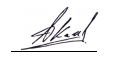              Заведующий кафедрой:                                                           А.С. Козлов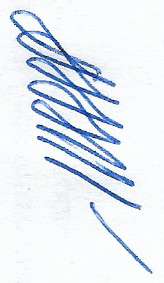 Код и наименование компетенцииКод и наименование индикаторадостижения компетенцииПланируемые результаты обучения по дисциплине «Основы машиноведения швейного производства»ПК-1Способен проводить анализ предметной области, определять требования к информационной системе и возможности их реализацииИД-ПК-1.2Анализ и описание предметной области автоматизации, выявление источников информации, анализ исходной документации  в процессе изучения предметной области Способен перечислить классы отечественных швейных машин. Давать определение и основные особенности технологического оборудования отрасли. Демонстрировать  навыки оценки технологических возможностей отечественных швейных машин Описывать и сравнивать основные технические характеристики  отечественных швейных машин.  Сравнивать технологические возможности отечественных швейных машин . Собирать материалы по новейшему технологическому оборудованию отрасли.  Составлять схемы основных механизмов швейных машин. ПК-2Способен выполнять работы по проектированию информационной системы, разрабатывать прототипы информационных систем ИД-ПК-2.1Понимание структуры, состава и принципов функционирования информационных системУметь сравнивать технологические возможности отечественных и зарубежных швейных машин. Предлагать разные варианты использования новейшего технологического оборудованию отрасли. Обсуждать научно-техническую информацию по  отечественным швейным машинам. Систематизировать и оценивать научно-техническую информацию по отечественному швейному оборудованию. Использовать методики анализа и обобщения информации, приемы составления докладов, отчетов с использованием современных технических средств и ресурсов информационно-телекоммуникационной сети Интернет. ПК-2Способен выполнять работы по проектированию информационной системы, разрабатывать прототипы информационных систем ИД-ПК-2.2Понимание современных стандартов информационного взаимодействия систем, современные подходы и стандарты автоматизации предприятий и организацииУметь находить информацию по конкретному отечественному и зарубежному швейному оборудованию Находить, использовать и анализировать информацию по отечественному и зарубежному  швейному оборудовании. Использовать знания для обоснованного выбора  отечественного или импортного оборудования для изготовления конкретных изделий легкой промышленности.по очной форме обучения – 2з.е.72час.Структура и объем дисциплиныСтруктура и объем дисциплиныСтруктура и объем дисциплиныСтруктура и объем дисциплиныСтруктура и объем дисциплиныСтруктура и объем дисциплиныСтруктура и объем дисциплиныСтруктура и объем дисциплиныСтруктура и объем дисциплиныСтруктура и объем дисциплиныОбъем дисциплины по семестрамформа промежуточной аттестациивсего, часКонтактная аудиторная работа, часКонтактная аудиторная работа, часКонтактная аудиторная работа, часКонтактная аудиторная работа, часСамостоятельная работа обучающегося, часСамостоятельная работа обучающегося, часСамостоятельная работа обучающегося, часОбъем дисциплины по семестрамформа промежуточной аттестациивсего, часлекции, часпрактические занятия, часлабораторные занятия, часпрактическая подготовка, часкурсовая работа/курсовой проектсамостоятельная работа обучающегося, часпромежуточная аттестация, час8 семестрЗачет72241236Всего:72241236Планируемые (контролируемые) результаты освоения: код(ы) формируемой(ых) компетенции(й) и индикаторов достижения компетенцийНаименование разделов, тем;форма(ы) промежуточной аттестацииВиды учебной работыВиды учебной работыВиды учебной работыВиды учебной работыСамостоятельная работа, часВиды и формы контрольных мероприятий, обеспечивающие по совокупности текущий контроль успеваемости;формы промежуточного контроля успеваемостиПланируемые (контролируемые) результаты освоения: код(ы) формируемой(ых) компетенции(й) и индикаторов достижения компетенцийНаименование разделов, тем;форма(ы) промежуточной аттестацииКонтактная работаКонтактная работаКонтактная работаКонтактная работаСамостоятельная работа, часВиды и формы контрольных мероприятий, обеспечивающие по совокупности текущий контроль успеваемости;формы промежуточного контроля успеваемостиПланируемые (контролируемые) результаты освоения: код(ы) формируемой(ых) компетенции(й) и индикаторов достижения компетенцийНаименование разделов, тем;форма(ы) промежуточной аттестацииЛекции, часПрактические занятия, часЛабораторные работы/ индивидуальные занятия, часПрактическая подготовка, часСамостоятельная работа, часВиды и формы контрольных мероприятий, обеспечивающие по совокупности текущий контроль успеваемости;формы промежуточного контроля успеваемостиВосьмой семестрВосьмой семестрВосьмой семестрВосьмой семестрВосьмой семестрВосьмой семестрВосьмой семестрПК-1, ПК-2ИД-ПК-1.2ИД-ПК-2.1ИД-ПК-2.2ПК-1, ПК-2ИД-ПК-1.2ИД-ПК-2.1ИД-ПК-2.2Тема 1. Особенности технологических процессов и оборудования швейного производства . Рабочие органы и исполнительные механизмы машины. Кинематическая схема машины. Материалы, применяемые при изготовлении типовых машин. Трение и износ деталей машин. Передача движения в машинах. Нагрузки в швейных машинах. Мощность, потребляемая машиной. Безопасность, эргономичность и автоматизация типовых машин.44 устный опросПК-1, ПК-2ИД-ПК-1.2ИД-ПК-2.1ИД-ПК-2.2Тема 2. Общие сведения о классификации швейного и обувного оборудования и процессах, осуществляемых на нем. Основные механизмы швейных машин. Циклограммы работы основных механизмов швейных машин.  44 устный опрос  ПК-1, ПК-2ИД-ПК-1.2ИД-ПК-2.1ИД-ПК-2.2Тема 3. Основные технологические процессы, выполняемые машинами подготовительно-раскройного цеха. Мерильно-браковочное оборудование, раскройное оборудование, настилочное оборудование  Неполадки в работе швейного оборудования. Технологические и наладочные регулировки машин. Принципы выполнения регулировок.44устный опрос  ПК-1, ПК-2ИД-ПК-1.2ИД-ПК-2.1ИД-ПК-2.2Тема 4. Промышленные швейные машины неавтоматизированного действия. Швейные машины челночного переплетения нитей. Механизмы иглы, челнока, нитеподатчика, рейки.44 устный опрос  ПК-1, ПК-2ИД-ПК-1.2ИД-ПК-2.1ИД-ПК-2.2Тема 5. Швейные машины цепного переплетения нитей. Назначение, устройство основных механизмов – иглы, петлителей, ширителей, рейки.44 устный опрос  ПК-1, ПК-2ИД-ПК-1.2ИД-ПК-2.1ИД-ПК-2.2Тема 6. Автоматизированные швейные машины с ТОУ. Петельные, закрепочные, пуговичные полуавтоматы. Назначение, устройство основных механизмов – автоастонов, перемещение объекта обработки.44 устный опрос  ПК-1, ПК-2ИД-ПК-1.2ИД-ПК-2.1ИД-ПК-2.2Лабораторная работа № 1. Условные обозначения деталей       швейных машин в кинематических схемах.   22письменный отчет с условными обозначениями деталей на плоских и пространственных кинематических схемахПК-1, ПК-2ИД-ПК-1.2ИД-ПК-2.1ИД-ПК-2.2Лабораторная работа № 2  Составление кинематических схем макетов механизмов швейных машин22письменный отчет со схемами механизмов ПК-1, ПК-2ИД-ПК-1.2ИД-ПК-2.1ИД-ПК-2.2Лабораторная работа № 3 Выполнение регулировок на челночной машине общего назначения.22письменный отчет с регулировками на кинематических схемахПК-1, ПК-2ИД-ПК-1.2ИД-ПК-2.1ИД-ПК-2.2Лабораторные работы № 4 - 8 Назначение, технические характеристики, схемы механизмов и регулировки машин 1022-м кл., 26 кл., 28 кл, 81 кл., 51 кл.43письменный отчет с кинематическими схемами швейных машин, техническими характеристиками и регулировками ПК-1, ПК-2ИД-ПК-1.2ИД-ПК-2.1ИД-ПК-2.2Лабораторная работа № 9 - 11  Назначение, технические характеристики, схемы механизмов и регулировки машин 220 кл., 27 кл.,25клОпределение основных показателей искусственных и синтетических кож.23письменный отчет с кинематическими схемами швейных машин, техническими характеристиками и регулировкамиЭкзаменхххххИТОГО за пятый семестр24012032ИТОГО за весь период3405132№ ппНаименование раздела и темы дисциплиныСодержание раздела (темы)Тема 1.Особенности технологических процессов и оборудования швейного производства. . Рабочие органы и исполнительные механизмы машины. Кинематическая схема машины. Материалы, применяемые при изготовлении типовых машин. Трение и износ деталей машин. Передача движения в машинах. Нагрузки в швейных машинах. Мощность, потребляемая машиной. Безопасность, эргономичность и автоматизация типовых машин.Большой ассортимент выпускаемых изделий (по видам изделий – костюм, рубашки, белье, пальто, в каждом виде изделий различия по фасонам, ростам, размерам, полнотам). Малая жесткость обрабатываемых материалов (ткань, кожа), в отличие от машиностроения, где объекты обработки металлы и другие жесткие композиты. Большое количество типов машин, что обусловлено многообразием технологических процессов, материалов, ассортиментаТема 2.Общие сведения о классификации швейного и обувного оборудования и процессах, осуществляемых на нем.  Основные механизмы швейных машин. Циклограммы работы основных механизмов швейных машинМеханизмы игл, челноков (петлителей-ширителей), нитеподатчиков, перемещение объекта обработки. При изучении конструкции и работы машины необходимо иметь четкое представление о перемещениях и взаимодействиях всех механизмов. Такое представление дает циклограмма работы машины, которая изображается ввиде совмещенных графиков работы отдельных рабочих инструментов за период одного кинематического цикла машиныТема 3.Основные технологические процессы, выполняемые машинами подготовительно-раскройного цеха. Мерильно-браковочное оборудование, раскройное оборудование, настилочное оборудование. Неполадки в работе швейного оборудования. Технологические и наладочные регулировки машин. Принципы выполнения регулировок.Наладочные регулировки осуществляются механиком с помощью инструмента при ремонте или  техобслуживании машины, когда она не обеспечивает требуемого качества выполнения швейной операции. (Пропуски стежков – игла по высоте, синфазность работы иглы и челнока, осевой зазор между носиком челнока и иглой и т.д.).  Технологические регулировки - регулировки, которые изменяют внешний вид выполняемой операции (длина стежка, ширина зигзага, длина петли, размер закрепки, степень посадки материала и т.д.). Они выполняются, как правило, оператором без использования инструмента. Различают 4 вида регулировок: 1- величины перемещения исполнительных элементов машины (длина стежка), 2 – положения рабочих инструментов или деталей (игла по высоте), 3 – своевременность (синфазность) перемещения рабочих органов машины относительно друг друга (см. циклограммы), 4 – силы давления, прижатия, торможения (натяжение верхней или нижней нитей, давление прижимной лапки на материал и т.д.). Тема 4. Промышленные швейные машины неавтоматизированного действия. Швейные машины челночного переплетения нитей. Механизмы иглы, челнока, нитеподатчика, рейки.Основными механизмами швейных машин, образующими челночное переплетения ниток, являются механизмы, сообщающие движения рабочим органам: игле, челноку , нитеподатчику, транспортирующему органу. Механизм иглы служит для обеспечения прокола материала иглой, проведения сквозь него игольной нитки и подведения ее петли к носику челнока. В зависимости от конструкции и назначения машины механизмы иглы могут быть различной структуры и конструктивного исполнения. Челнок выполняет следующие функции: захватывает носиком петлю-напуск игольной нитки, расширяет ее и проводит в эту петлю шпульку с намотанной (челночной) ниткой, переплетая игольную и челночную нитки. По принципу взаимодействия с игольной ниткой челноки можно подразделить на две группы:- челнок с запасом челночной нитки целиком проходит в петлю игольной нитки;- челнок захватывает носиком петлю игольной нитки и обводит ее вокруг шпуледержателя и находящейся в нем шпульки с челночной ниткой. В зависимости от назначения и конструкции швейной машины механизмы подачи нитки могут иметь различную структуру и конструктивное решение: кулачковый; кривошипный (шатунный, кулисный); ротационный. Механизмы реек делят на две группы: для линейного перемещения (обычно в машинах общего назначения) и для сложного перемещения в плоскости (для автоматизированных машин). Тема 5.Швейные машины цепного переплетения нитей. Назначение, устройство основных механизмов – иглы, петлителей, ширителей, рейки.Рабочие органы машины, участвующие в образовании цепных стежков (игла, петлитель, рейка, нитеподатчик), должны выполнить следующие согласованные действия: проколоть материал и провести петлю верхней нитки сквозь материал в предыдущую петлю; захватить петлю около ушка иглы, расширить и подвести ее в расширенном состоянии к положению следующего укола иглы; переместить материал для следующего стежка; затянуть стежок. Механизм петлителя в машинах цепного стежка выполняет функции аналогичные функциям механизма челнока в челночных машинах, — совместно с иглой образовывать переплетение одной или нескольких ниток для образования стежков необходимой структуры. Цепной стежок образуется за счет того, что каждая предыдущая петля одной нитки проводится в предыдущую петлю той же или другой нитки. По числу ниток в цепной строчке они могут быть: одно-, двух- и многониточными. Число структур цепных переплетений значительно превышает количество челночных структур.Тема 6.Автоматизированные швейные машины с ТОУ. Петельные, закрепочные, пуговичные полуавтоматы. Назначение, устройство основных механизмов – автоастонов, перемещение объекта обработки.Для выполнения краевых операций в обувном и швейном производстве применяются транспортно-ориентирующие устройства (ТОУ), состоящие из трех основных частей: транспортирующего, направляющего и корректирующего устройств.Транспортирующее устройство перемещает заготовку в направлении прокладываемой строчки Корректирующее устройство осуществляет разворот края объекта обработки и определяет технологические возможности и работоспособность транспортно-ориентирующего устройства.Направляющее устройство ограничивает поворот объекта обработки при контакте с краем заготовки для обеспечения эквидистнантности выполняемой строчки. Устройство автоматизированного останова в пуговичных и закрепочных полуавтоматах обеспечивает останов машины за 21 или 42 оборота главного вала.№ ппНаименование раздела/темы, выносимые на самостоятельное изучениеЗадания для самостоятельной работыВиды и формы контрольных мероприятий(учитываются при проведении текущего контроля)Трудоемкость, часПятый семестрПятый семестрПятый семестрПятый семестрПятый семестрТемы 1-6.Изучение конструкций различных классов швейных машин по плоским и пространственным схемам с разбором наладочных и технологических регулировокПроработка лекционного материала, подготовка к лабораторным работам 1-11. ( Назначение машин, технические характеристики, особенности взаимодействия рабочих инструментов ).устное собеседование по результатам выполненной работы36Подготовка к зачетуПодготовка к контрольной работе. Работа с материалами, полученными в результате изучения дисциплиныустное собеседование по результатам выполненной работы36Всего часов в пятом семестреВсего часов в пятом семестреВсего часов в пятом семестреВсего часов в пятом семестре36Общий объем самостоятельной работы обучающихсяОбщий объем самостоятельной работы обучающихсяОбщий объем самостоятельной работы обучающихсяОбщий объем самостоятельной работы обучающихся36Уровни сформированности компетенции(-й)Итоговое количество балловв 100-балльной системепо результатам текущей и промежуточной аттестацииОценка в пятибалльной системепо результатам текущей и промежуточной аттестацииПоказатели уровня сформированности Показатели уровня сформированности Показатели уровня сформированности Уровни сформированности компетенции(-й)Итоговое количество балловв 100-балльной системепо результатам текущей и промежуточной аттестацииОценка в пятибалльной системепо результатам текущей и промежуточной аттестацииуниверсальной(-ых) компетенции(-й)общепрофессиональной(-ых) компетенцийпрофессиональной(-ых)компетенции(-й)Уровни сформированности компетенции(-й)Итоговое количество балловв 100-балльной системепо результатам текущей и промежуточной аттестацииОценка в пятибалльной системепо результатам текущей и промежуточной аттестации--ПК-1, ПК-2ИД-ПК-1.2ИД-ПК-2.1ИД-ПК-2.2высокий-зачтено (отлично)/зачтено--Обучающийся:- исчерпывающе и логически излагает учебный материал, умеет связывать теорию с практикой, справляется с решением задач профессиональной направленности, правильно обосновывает принятые решения;- свободно ориентируется в учебной и профессиональной литературе;- дает развернутые, исчерпывающие, профессионально грамотные ответы на вопросы, в том числе, дополнительные.повышенный-зачтено (хорошо)/зачтено--Обучающийся:- достаточно подробно, грамотно излагает изученный материал, приводит и раскрывает в тезисной форме основные понятия;- допускает единичные негрубые ошибки;- достаточно хорошо ориентируется в учебной и профессиональной литературе;- ответ отражает знание теоретического и практического материала, не допуская существенных неточностей.базовый-зачтено (удовлетворительно)/зачтено--Обучающийся:- демонстрирует теоретические знания основного учебного материала дисциплины в объеме, необходимом для дальнейшего освоения ОПОП;- демонстрирует фрагментарные знания основной учебной литературы по дисциплине;- ответ отражает знания на базовом уровне теоретического и практического материала в объеме, необходимом для дальнейшей учебы и предстоящей работы по профилю обучения.№ ппФормы текущего контроляПримеры типовых заданий1.Контрольная работа Российский государственный университет им. А.Н. КосыгинаКафедра «Технологические машины и мехатронные системы»  Контрольная работа по дисциплине «Основы машиноведения швейного производства» Билет № 1 Составить пространственную схему механизма иглы и нитеподатчика макета челночной швейной машины..        2. Составить плоскую схему механизма иглы и нитеподатчика макета челночной швейной    машины        3. Показань на схеме и объяснить порядок выполнения регулировки иглы по высоте.-----------------------------------------------------------------------------------------------------Российский государственный университет им. А.Н. КосыгинаКафедра «Технологические машины и мехатронные системы »  Контрольная работа по дисциплине «Основы машиноведения швейного производства » Билет № 2 Составить пространственную схему механизма перемещения материала макета челночной швейной машины..       2. Составить плоскую схему механизма перемещения материала макета челночной швейной машины      3. Показань на схеме и объяснить порядок выполнения регулировок установки рейки в прорези игольной пластины.---------------------------------------------------------------------------------------------------------------------------Российский государственный университет им. А.Н. КосыгинаКафедра «Технологические машины и мехатронные системы »  Контрольная работа по дисциплине «Основы машиноведения швейного производства» Билет № 31. Составить пространственную схему механизма отклонения иглы макета  швейной машины зиг-загообразной строчки. 2. Составить пространственную схему механизма автоматического останова макета швейного полуавтомата 220 кл. 3. Показань на схеме и объяснить порядок выполнения регулирови ширины зиг-зага.Российский государственный университет им. А.Н. КосыгинаКафедра «Технологические машины и мехатронные системы »  Контрольная работа по дисциплине «Основы машиноведения швейного производства» Билет № 41. Составить пространственную схему механизма перемещения зажима материала макета швейного полуавтомата 220 кл.2. Составить пространственную схему механизма петлителя макета цепной швейной машины 51 кл.3.  Показань на схеме и объяснить порядок выполнения регулировки положення зажима материала относительно иглы. Российский государственный университет им. А.Н. КосыгинаКафедра «Технологические машины и мехатронные системы»  Контрольная работа по дисциплине «Основы машиноведения швейного производства» Билет № 51. Составить пространственную схему механизма выдавливателя макета цепной швейной машины 85 кл.2. Составить плоскую схему механизма петлителя петлителя макета цепной швейной машины 51 кл.3. Показань на схеме и объяснить порядок выполнения регулировки интервального устройства механизма выдавливателя.2.Итоговая контрольная работаРоссийский государственный университет им. А.Н. КосыгинаКафедра «Технологические машины и мехатронные системы»  Контрольная работа по дисциплине «Основы машиноведения швейного производства» Билет № 11. Объяснить способ образования челночного переплетения и варианты реализации этого способа.2. Начертить циклограммы работы механизма иглы и челнока и объяснить причину вращения челнока  в 2 раза быстрее главного вала швейной машины.3. На кинематической схеме швейной машины 1022-м указать регулировки механизма иглы и челнока и объяснить принцип их выполнпния.----------------------------------------------------------------------------------------------------Российский государственный университет им. А.Н. КосыгинаКафедра «Технологические машины и мехатронные системы»  Контрольная работа по дисциплине «Основы машиноведения швейного производства» Билет № 21. Объяснить процесс взаимодействия механизма иглы и челнока в зиг-заг машинах с маятниковым механизмом отклонения иглы. Способы улучшения взаимодействия этих механизмов при увеличении ширины зиг-зага.2. Начертить циклограмму механизма перемещения материала и объяснить их построение.3.На кинематической схеме швейной машины 26 кл. показать регулировку ширины зиг-зага и объяснить принцип ее выполнения.---------------------------------------------------------------------------------------------------------------------------Российский государственный университет им. А.Н. КосыгинаКафедра «Технологические машины и мехатронные системы»Контрольная работа по дисциплине «Основы машиноведения швейного производства» Билет № 31. Объяснить процесс взаимодействия механизма иглы и челнока в зиг-заг машинах с рамочным механизмом отклонения иглы. Способы улучшения взаимодействия этих механизмов при увеличении ширины зиг-зага.2. Начертить фактическую и необходимую диаграммы подаваемой нитки и объяснить характерные точки на этих диаграммах.3. На кинематической схеме швейной машины 26 кл. показать регулировку ширины зиг-зага и объяснить принцип ее выполнения._______________________________________________________________________________Российский государственный университет им. А.Н. КосыгинаКафедра «Технологические машины и мехатронные системы»  Контрольная работа по дисциплине «Основы машиноведения швейного производства» Билет № 41. Объяснить процесс образования однониточного тамбурного стежка и привести примеры его использования при пошиве одежды.2. Начертить пространственную кинематическую схему механизма иглы швейной машины 28 кл. и объяснить процесс выполнения регулировки натяжения нитки.  3. На кинематической схеме швейной машины 28 кл. показать все регулировки и объяснить принцип их выполнения.-------------------------------------------------------------------------------------------------------Российский государственный университет им. А.Н. КосыгинаКафедра «Технологические машины и мехатронные системы»  Контрольная работа по дисциплине «Основы машиноведения швейного производства» Билет № 51. Классификация цепных стежков и примеры их использования при пошиве различных швейных изделий.2. Регулировки механизмов иглы и ширителя швейной машины 85 кл. и принцип их выполнения.3. На кинематической схеме швейной машины 85 кл. показать  регулировки механизма выдавливателя и объяснить принцип работы интервального механизма.Российский государственный университет им. А.Н. КосыгинаКафедра «Технологические машины и мехатронные системы»  Контрольная работа по дисциплине «Основы машиноведения швейного производства» Билет № 61. Каковы особенности конструкции машин, входящих в состав подготовительно-раскройного цеха?2. Современные тенденции развития швейного и обувного  оборудования?Российский государственный университет им. А.Н. КосыгинаКафедра «Технологические машины и мехатронные системы»  Контрольная работа по дисциплине «Основы машиноведения швейного производства» Билет № 71.Сравнительный анализ основных технико-экономических показателей швейных машин различного назначения?2. Особенности конструкции швейных машин?Российский государственный университет им. А.Н. КосыгинаКафедра «Технологические машины и мехатронные системы»  Контрольная работа по дисциплине «Основы машиноведения швейного производства» Билет № 81.Современные тенденции развития   оборудования для раскроя?2. Особенности конструкции обувных машин?Наименование оценочного средства (контрольно-оценочного мероприятия)Критерии оцениванияШкалы оцениванияШкалы оцениванияНаименование оценочного средства (контрольно-оценочного мероприятия)Критерии оценивания100-балльная системаПятибалльная системаДомашняя работа (оформление лабораторных работ)Работа выполнена полностью. Нет ошибок в схемах машин и указаны все регулировки. Возможно наличие одной неточности в изображении деталей механизмов, не являющиеся следствием незнания или непонимания учебного материала. Обучающийся показал полный объем знаний, умений в освоении пройденных тем и применение их на практике.-5Домашняя работа (оформление лабораторных работ)Работа выполнена полностью, но имеются небольшие неточности на схемах механизмов машины и неуказанны 1-2 регулировки. -4Домашняя работа (оформление лабораторных работ)На кинематических схемах не указаны регулировки механизмов и есть неточности в изображении соединений деталей.-3Домашняя работа (оформление лабораторных работ)Работа выполнена не полностью. Допущены грубые ошибки. -2Домашняя работа (оформление лабораторных работ)Работа не выполнена.-2Форма промежуточной аттестацииТиповые контрольные задания и иные материалыдля проведения промежуточной аттестации:ЗачетВопрос 1 Особенности технологических процессов швейного производства. Вопрос 2 Назначение и принципы регулировок механизмов иглы, перемещения материала и узла лапок машин потайного стежка.Вопрос 3 Особенности оборудования швейного производства     Вопрос 4  Назначение и принципы регулировок механизмов ширителя и выдавливателя швейных машин потайного стежка.Вопрос 5 Классификация машин швейного производства по технологическому признаку.   Вопрос 6  Устройство и принципы работы механизмов ширителя, перемещения материала узлов прямого-обратного хода машин потайного стежка.Вопрос 7 Классификация машин швейного производства по степени автоматизации.    Вопрос 8 Устройство и принципы работы механизмов иглы и  выдавливателя швейных машин потайного стежка.Вопрос 9 Циклограмма работы механизмов иглы и челнока швейной машины общего назначения.    Вопрос 10 Назначение и принципы регулировок механизма выдавливателя, узлов мостика и прижимных лапок, швейных машин потайного стежка.Форма промежуточной аттестацииКритерии оцениванияШкалы оцениванияШкалы оцениванияНаименование оценочного средстваКритерии оценивания100-балльная системаПятибалльная системаЭКЗАМЕН:	по билетамОбучающийся:- демонстрирует знания отличающиеся глубиной и содержательностью, дает полный исчерпывающий ответ, как на основные вопросы билета, так и на дополнительные;- свободно владеет научными понятиями, ведет диалог и вступает в научную дискуссию;- способен к интеграции знаний по определенной теме, структурированию ответа, к анализу положений существующих теорий, научных школ, направлений по вопросу билета;- логично и доказательно раскрывает проблему, предложенную в билете;- свободно выполняет практические задания повышенной сложности, предусмотренные программой, демонстрирует системную работу с основной и дополнительной литературой.Ответ не содержит фактических ошибок и характеризуется глубиной, полнотой, уверенностью суждений, иллюстрируется примерами, в том числе из собственной практики.-5 (отлично)ЭКЗАМЕН:	по билетамОбучающийся:- показывает достаточное знание учебного материала, но допускает несущественные фактические ошибки, которые способен исправить самостоятельно, благодаря наводящему вопросу;- недостаточно раскрыта проблема по одному из вопросов билета;- недостаточно логично построено изложение вопроса;- успешно выполняет предусмотренные в программе практические задания средней сложности, активно работает с основной литературой,- демонстрирует, в целом, системный подход к решению практических задач, к самостоятельному пополнению и обновлению знаний в ходе дальнейшей учебной работы и профессиональной деятельности. В ответе раскрыто, в основном, содержание билета, имеются неточности при ответе на дополнительные вопросы.-4 (хорошо)ЭКЗАМЕН:	по билетамОбучающийся:- показывает знания фрагментарного характера, которые отличаются поверхностностью и малой содержательностью, допускает фактические грубые ошибки;- не может обосновать закономерности и принципы, объяснить факты, нарушена логика изложения, отсутствует осмысленность представляемого материала, представления о межпредметных связях слабые;- справляется с выполнением практических заданий, предусмотренных программой, знаком с основной литературой, рекомендованной программой, допускает погрешности и ошибки при теоретических ответах и в ходе практической работы.Содержание билета раскрыто слабо, имеются неточности при ответе на основные и дополнительные вопросы билета, ответ носит репродуктивный характер. Неуверенно, с большими затруднениями решает практические задачи или не справляется с ними самостоятельно.-3 (удовлетворительно)ЭКЗАМЕН:	по билетамОбучающийся, обнаруживает существенные пробелы в знаниях основного учебного материала, допускает принципиальные ошибки в выполнении предусмотренных программой практических заданий. На большую часть дополнительных вопросов по содержанию экзамена затрудняется дать ответ или не дает верных ответов.-2 (неудовлетворительно)Форма контроля100-балльная система Пятибалльная системаТекущий контроль:  - опрос-2 – 5 или зачтено/не зачтено- участие в дискуссии -2 – 5 или зачтено/не зачтено - контрольная работа (лабораторные работы 4-8)-2 – 5 или зачтено/не зачтено - контрольная работа (лабораторные работы 9-11)-2 – 5 или зачтено/не зачтеноПромежуточная аттестация  экзамен-отличнохорошоудовлетворительнонеудовлетворительноИтого за семестр (дисциплину)экзамен 	-отличнохорошоудовлетворительнонеудовлетворительно100-балльная система100-балльная системаэкзамен85 – 100 балловотлично(отлично)65 – 84 балловхорошо(хорошо)41 – 64 балловудовлетворительно(удовлетворительно)0 – 40 балловнеудовлетворительноНаименование учебных аудиторий, лабораторий, мастерских, библиотек, спортзалов, помещений для хранения и профилактического обслуживания учебного оборудования и т.п.Оснащенность учебных аудиторий, лабораторий, мастерских, библиотек, спортивных залов, помещений для хранения и профилактического обслуживания учебного оборудования и т.п.119071, г. Москва, ул. Малая Калужская, д. 1119071, г. Москва, ул. Малая Калужская, д. 1аудитории для проведения занятий лекционного типакомплект учебной мебели, технические средства обучения, служащие для представления учебной информации большой аудитории: ноутбук, проектор, наборы  учебно-наглядных и контрольных материалов,  тематические иллюстрации, соответствующие рабочей программе дисциплины.аудитории для проведения занятий семинарского типа, групповых и индивидуальных консультаций, текущего контроля и промежуточной аттестациикомплект учебной мебели, технические средства обучения, служащие для представления учебной информации большой аудитории: ноутбук, проектораудитории для проведения лабораторных занятий по практической подготовке, групповых и индивидуальных консультацийкомплект учебной мебели, технические средства обучения, служащие для представления учебной информации большой аудитории, специализированное оборудование и демонстрационный материал: макеты механизмов швейных машин ( макеты механизма иглы, нитнподатчика, челнока, петлителей, перемещение материала, автоматического останова), плакаты с кинематическими схемами челночных и цепных швейных машин , отечественные промышленные швейные машины следующих классов: 1022-М, 26, 74, 28, 2222, 85, 51, 51-А, 27, 220, 25, а также акалоги зарубежных производителей. Помещения для самостоятельной работы обучающихсяОснащенность помещений для самостоятельной работы обучающихсячитальный зал библиотекиперсональная компьютерная техника, подключенная к сети «Интернет»Необходимое оборудованиеПараметрыТехнические требованияПерсональный компьютер/ ноутбук/планшет,камера,микрофон, динамики, доступ в сеть ИнтернетВеб-браузерВерсия программного обеспечения не ниже: Chrome 72, Opera 59, Firefox 66, Edge 79, Яндекс.Браузер 19.3Персональный компьютер/ ноутбук/планшет,камера,микрофон, динамики, доступ в сеть ИнтернетОперационная системаВерсия программного обеспечения не ниже: Windows 7, macOS 10.12 «Sierra», LinuxПерсональный компьютер/ ноутбук/планшет,камера,микрофон, динамики, доступ в сеть ИнтернетВеб-камера640х480, 15 кадров/сПерсональный компьютер/ ноутбук/планшет,камера,микрофон, динамики, доступ в сеть ИнтернетМикрофонлюбойПерсональный компьютер/ ноутбук/планшет,камера,микрофон, динамики, доступ в сеть ИнтернетДинамики (колонки или наушники)любыеПерсональный компьютер/ ноутбук/планшет,камера,микрофон, динамики, доступ в сеть ИнтернетСеть (интернет)Постоянная скорость не менее 192 кБит/с№ п/пАвтор(ы)Наименование изданияВид издания (учебник, УП, МП и др.)ИздательствоГод изданияАдрес сайта ЭБС или электронного ресурсаКоличество экземпляров в библиотеке Университета№ п/пАвтор(ы)Наименование изданияВид издания (учебник, УП, МП и др.)ИздательствоГод изданияАдрес сайта ЭБС или электронного ресурсаКоличество экземпляров в библиотеке Университета9.1. Основная литература, в том числе электронные издания9.1. Основная литература, в том числе электронные издания9.1. Основная литература, в том числе электронные издания9.1. Основная литература, в том числе электронные издания9.1. Основная литература, в том числе электронные издания9.1. Основная литература, в том числе электронные издания1.Канатов А.В., Козлов А.С., Кулаков А.А., Макарова Н.А.. Челночные швейные машины общего назначенияучебное пособие М.: РГУ им. А.Н. Косыгина2018302.Канатов А.В., Козлов А.С., Кулаков А.А., Макарова Н.А..Швейные машины цепного стежка учебное пособие М.: РГУ им. А.Н. Косыгина2019303.Канатов А.В., Козлов А.С., Кулаков А.А., Макарова Н.А..Регулировки механизмов швейных машинучебное пособиеМ.: РГУ им. А.Н. Косыгина 2020304.Сторожев В.В.Машины и аппараты легкой промышленностиУчебникМ: Академия2010http://biblio.kosygin-rgu.ru/jirbis2/index.php?option=com_irbis&view=irbis&Itemid=115105.Канатов А.В., Кулаков А.А., Сторожев В.В.Аппаратное обеспечение участков раскроя материала в производствах легкой промышленностиучебное пособиеМ.:МГУДТ, ISBN 978-5-87055-282-82015http://znanium.com/catalog/author/f0b4a08e-d910-11e4-9a4d-00237dd2fde4256. В. В. Сторожев, А. В. Канатов,А. С. Козлов и др. Аппаратное обеспечение мехатронных систем и настилочно-раскройного оборудованияучебное пособиеМ.:МГУДТ2014http://znanium.com/catalog/author/f0b4a08e-d910-11e4-9a4d-00237dd2fde4257.Сторожев В.В., Феоктистов Н.А.Системотехника и мехатроника технологических машин и оборудованияучебное пособиеМ.:Дашков и К, 2018. - 412 с.: ISBN 978-5-394-02468-9 2015http://znanium.com/catalog/author/3861a386-d93e-11e4-9a4d-00237dd2fde4109.2. Дополнительная литература, в том числе электронные издания9.2. Дополнительная литература, в том числе электронные издания9.2. Дополнительная литература, в том числе электронные издания9.2. Дополнительная литература, в том числе электронные издания9.2. Дополнительная литература, в том числе электронные издания9.2. Дополнительная литература, в том числе электронные издания2.Петров П.М., Фомичев В.И.Швейные машины общего и специального назначенияучебное пособиеМ.: РИО МГУДТ2010303.Петров П.М., Фомичев В.И.Швейные машины-полуавтоматыучебное пособиеМ.: РИО МГУДТ2010309.3. Методические материалы (указания, рекомендации по освоению дисциплины авторов РГУ им. А.Н. Косыгина)9.3. Методические материалы (указания, рекомендации по освоению дисциплины авторов РГУ им. А.Н. Косыгина)9.3. Методические материалы (указания, рекомендации по освоению дисциплины авторов РГУ им. А.Н. Косыгина)9.3. Методические материалы (указания, рекомендации по освоению дисциплины авторов РГУ им. А.Н. Косыгина)9.3. Методические материалы (указания, рекомендации по освоению дисциплины авторов РГУ им. А.Н. Косыгина)9.3. Методические материалы (указания, рекомендации по освоению дисциплины авторов РГУ им. А.Н. Косыгина)9.3. Методические материалы (указания, рекомендации по освоению дисциплины авторов РГУ им. А.Н. Косыгина)9.3. Методические материалы (указания, рекомендации по освоению дисциплины авторов РГУ им. А.Н. Косыгина)1.Козлов А.С. Петров П.М., Сторожев В.В.Стенд-тренажер «Швейная машина с микропроцессорным управлением»,учебное пособиеМ.: РИО МГУДТ2011302.Козлов А.С., Фомичев В.И.Технологические процессы и оборудование влажно-тепловой обработки (ВТО)учебное пособиеМ.: РИО МГУДТ201630№ ппЭлектронные учебные издания, электронные образовательные ресурсыhttp://www.e.lanbook.com/ - ООО «Издательство Лань»http://znanium.com/ - научно-издательский центр «Инфра-М»https://urait.ru/ - ООО «Электронное издательство ЮРАЙТ»https://www.elibrary.ru/ - информационно-аналитическая система SCIENCE INDEX (включенного в научный информационный ресурс eLIBRARY.RU)Профессиональные базы данных, информационные справочные системыhttp://www.e.lanbook.com/ - ЭБС «Лань»http://www.znanium.com// - ЭБС «Знаниум»https://urait.ru/ - ЭБС «ЮРАЙТ»http://www.elibrary.ru/ №п/пПрограммное обеспечениеРеквизиты подтверждающего документа/ Свободно распространяемоеWindows 10 Pro, MS Office 2019   контракт № 18-ЭА-44-19 от 20.05.2019Windows 10 Pro, MS Office 2019контракт 85-ЭА-44-20 от 28.12.2020Microsoft Windows 11 Proконтракт № 60-ЭА-44-21 от 10.12.2021Office Pro Plus 2021 Russian OLV NL Acad AP LTSCконтракт № 60-ЭА-44-21 от 10.12.2021№ ппгод обновления РПДхарактер изменений/обновлений с указанием разделаномер протокола и дата заседания кафедры